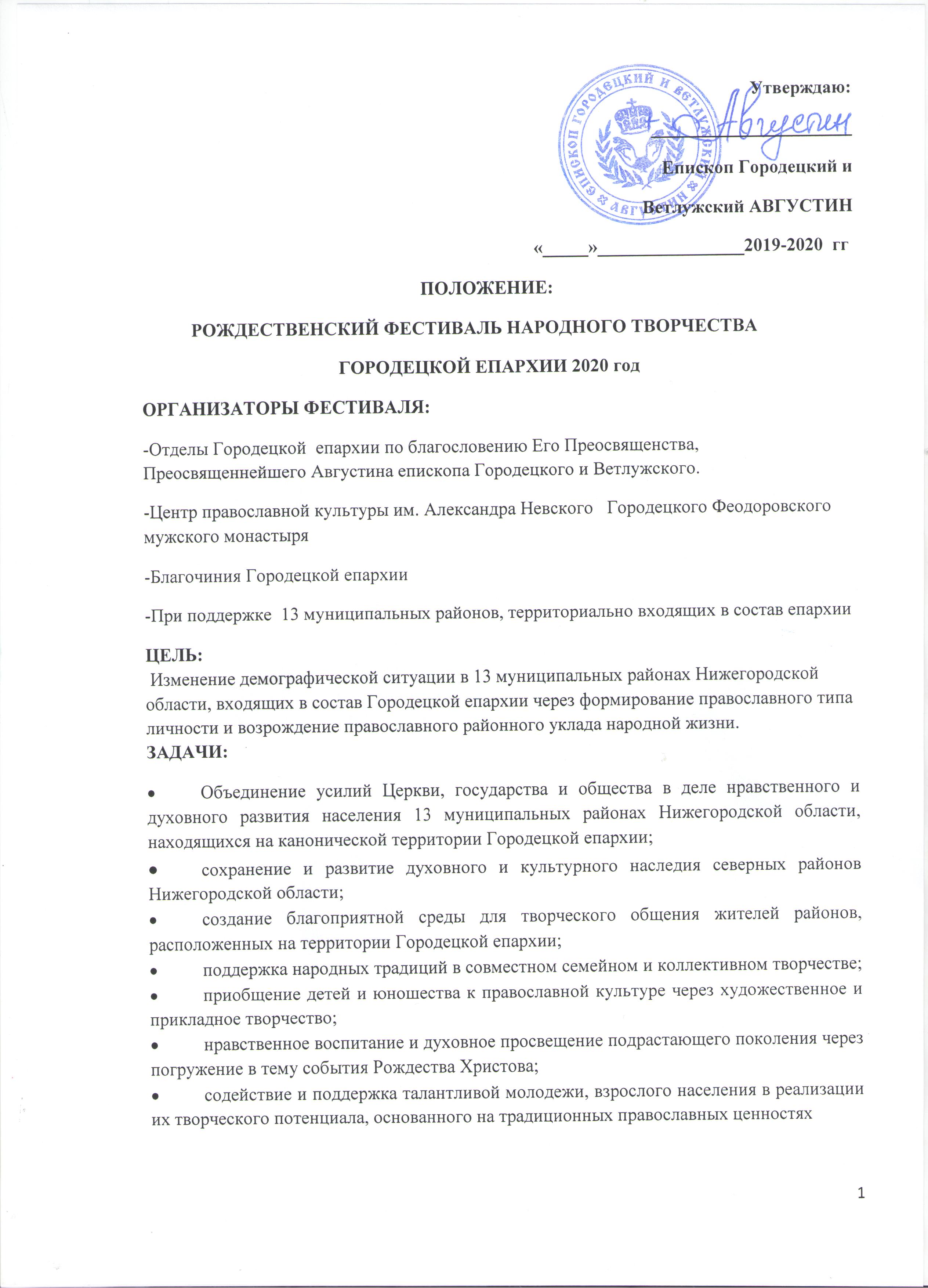 СРОКИ ПРОВЕДЕНИЯ ФЕСТИВАЛЯ:Фестиваль проводится с 12.12.2019 г. по 08.02.2020 г.Условия проведения  фестиваля:  в 2020  году фестиваль проходит в благочиниях.  Выставки народного творчества, Рождественские концерты и спектакли проходят в благочиниях под эгидой епархиального фестиваля народного творчества именно в этот период. Творческие коллективы сценического творчества, и участники выставок  прикладного творчества, которые хорошо себя показали в благочиниях,  - награждаются Дипломами епархиального фестиваля. Для этого канцелярия каждого  благочиния присылает заявки  для награждения на эл.почту отдела культуры епархии kult_eparh@bk.ruНОМИНАЦИИ:Изобразительное  творчествоДекоративно-прикладное творчество Поэзия, музыка, вокал, театральные постановки (миниатюры)Рождественские колядкиДругие виды личного, коллективного и семейного творчестваТемы фестиваля:Рождество Христово – свет миру;Рождественские  традиции;Зимние  забавы;Мой подарок Младенцу Христу;Рождество в моей семье;Рождественские колядки; Номинации для творческих коллективов и исполнителей:Инструментальная музыка Сольное пениеВокальный ансамбль Хоровое пение Художественное словоХореографияУстное творчество: стихи и проза собственного сочинении        на Рождественскую   тематику.   .Номинации  для выставки творческих работИзобразительное  творчество;Декоративно-прикладное  творчество.Требования к  работам:Работы могут быть выполнены в различных дизайнерских разработках и техниках: вышивка (крест, гладь), вязание крючком, на спицах, лепка, мягкая игрушка, роспись по дереву и т. п.,                                            с использованием природных и современных материалов.К работе прилагается заявка.       К участию в Фестивале принимаются:Рисунки, выполненные в технике: акварель, гуашь, маслотушь, фломастер, карандаш  Формат работы может быть:  А – 3,  А – 2.       2.Работы с использованием природных и современных материалов,                              выполненных  в различных дизайнерских разработках и техниках:   вышивка (крест, гладь), лоскутное шитье,вязание (крючком, на спицах),  лепка (пластилин, глина, соленое тесто), плетение (лоза, бисероплетение, макраме, кружево),роспись (по дереву, батик, витраж),выжигание по дереву, выпиливание, резьба,мягкая игрушка,бумагопластика (квиллинг, модульное оригами, папье-маше, декупаж)соломка, береста, сухоцветы.моделирование из спичек, макет.Фотокомпозиции Рождественские  композиции в православных традициях   Фотокомпозиции в рамках с паспарту Все работы должны быть выполнены самостоятельно, аккуратно оформлены                                                     и готовы к экспонированию. (оформление: рамка, паспорту, название и автор), без рамки – исключения возможныНа лицевой и оборотной стороне рисунка или творческой работы необходимо  указать: этикетка 4x8 смблагочиние, район, город или населенный пунктназвание учрежденияфамилию, имя, возраст участника, название работы, фамилию, имя, отчество, контактный телефон  руководителя  полностьюЗаявки на участие в фестивале и работы  принимаются в канцелярии Воскресенского благочиния, а также в Приходах Воскресенского благочиния с 12.12.2019 г. по 31.12.2019 г. (606730, Нижегородская обл., р. п. Воскресенское, ул. Пушкина, д. 59. Тел.: 8 (83163) 9-22-76. E-mail: v-blag@mail.ru).Торжественное закрытие фестиваля  в благочиниях с награждением участников пройдет 08.01.2020 г. (на приходской рождественской елке Собора Воскресения Словущего р. п. Воскресенское, в Воскресенском Детском Центре, в 11:00).Награждение участников Фестиваля:- Участники Фестиваля награждаются  сертификатами  и  - Дипломами Рождественского фестиваля народного творчества- Педагоги, представившие на Фестиваль более 10 творческих  работ,- Благодарственными письмамиБлагочиния сами вправе могут устанавливать дополнительно номинации и призы.  Телефон для справок: 8 (83163) 9-22-76 (Воскресенское благочиние)                                                                                                   Приложение №1Форма заявки.  Фото  присланных творческих  работ приветствуются.Форма заявки для творческих номеровПо всем вопросам телефон отдела культуры епархии 89101242525№п.пФ.И. О. участника(полностью)Возраст участника   Номинация ИсполнениетехникаБлагочиниеНазвание учреждения (адрес), район , телефонФ.И.О педагога(полностью) (телефон).1№п.пФ.И. О. участникаконцерта(полностью)Возраст участникаНазвание коллектива полностью,руководительНазвание, авторыисполняемого произведенияБлагочиниеНазвание учреждения (адрес), район , телефонФ.И.О руководитель(полностью) (телефон).1